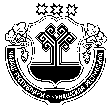 О признании утратившим силу постановлениеадминистрации Кадикасинского сельского поселения Моргаушского района Чувашской Республикиот 02.04.2021 г. № 23 «О снятии с учета»            Администрация Кадикасинского  сельского поселения Моргаушского района Чувашской Республики п о с т о н о в л я е т:            1. Признать утратившим силу постановление администрации Кадикасинского сельского поселения Моргаушского района Чувашской Республики от 02.04.2021 г. № 23 «О снятии с учета».2. Контроль за исполнением настоящего постановления оставляю за собой.Глава администрации Кадикасинсого  сельского поселения                                                                                          Моргаушского района Чувашской Республики                                                           Г.Г.ЛебедевЧУВАШСКАЯ РЕСПУБЛИКАМОРГАУШСКИЙ РАЙОН                АДМИНИСТРАЦИЯ               КАДИКАСИНСКОГО СЕЛЬСКОГО ПОСЕЛЕНИЯ    ПОСТАНОВЛЕНИЕ            Деревня Кораккасы                                                          ЧĂВАШ РЕСПУБЛИКИМУРКАШ РАЙОНĔ	                 КАТЬКАС ЯЛ   ПОСЕЛЕНИЙĔН     АДМИНИСТРАЦИЙĔЙЫШĂНУКораккас ялĕ